        Týdenní plán č. 19     31.1. –  4.2. 2022               31.1. -  pololetní vysvědčeníPlavání 3.2. – batůžek,plavky,čepice,pití,ručník a mýdlo….Pokračují dílny čtení ….. čtu si vlastní knihu a zapisuji do pracovního listuPřihlášky na plavání odevzdávat průběžně, tabulku s hodnocením odevzdávattéž po příchodu po nemoci.Co nacházíme v učebnicích a kolem sebe…             CO DOKÁŽU SÁM/A     Hledám, pozoruji a hodnotím MatematikaPS 2. dílSčítánína odčítání – tabulky, pyramidy, parketování a stavby z kostek, slovní úlohy, krokováníJsme v polovině roku – rovnáme se na startovní čářeCo jsme se naučili, zažili a poznali nového v tomto pololetí ?Český jazykČteme s porozuměním každý denPíšeme v písance a sešitechTvrdé a měkké slabiky i/y, abecedaDruhy vět, význam slovČtenářské dílny – práce s textemJsme v polovině roku – rovnáme se na startovní čářePrvoukaPříroda a živočichové  v ziměObdobí lidského života – žijeme spoluJsme v polovině roku – rovnáme se na startovní čáře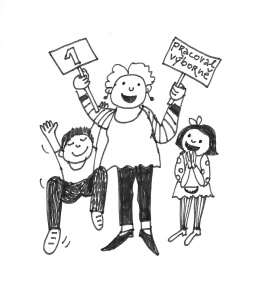 To ostatní(kreslím, běhám a skáču, poslouchám hudbu …)Plavání a MASOPUST na obzoru